Curtis Benjamin, Northern UniServThe Northern Utah UniServ appointed 23-year teaching veteran Curtis Benjamin to replace Hilaree Stephens, who is returning to the classroom.“I am honored and excited to work with the great people in Northern Utah,” said Benjamin. “I love the classroom and being a teacher, but in the current public education environment  I want to be more engaged in helping teachers navigate the increasing demands of the their profession--such as evaluations and (student learning objectives). Most importantly, I want to be a resource and advocate for the great members in Box Elder, Cache, Logan and Rich. ”Benjamin taught 11th- and 12th-grade English and coached cross country, track, speech and debate at Richfield High School in Sevier School District. He was also a firefighter in the summer and has run several marathons, including Boston.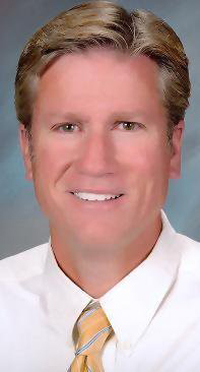 